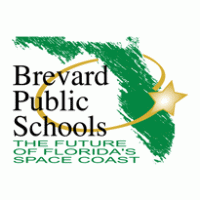 2023-2024 Brevard County Public Title I Escolas2023-2024 Brevard County Public Title I Escolas2023-2024 Brevard County Public Title I Escolas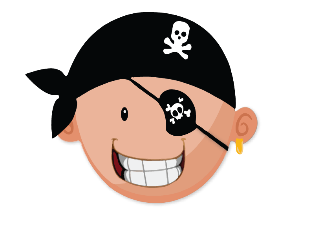 4ª série Palm Bay Elementar Pacto Escola-Família para a Aprendizagem Palm Bay Elementar Pacto Escola-Família para a Aprendizagem Palm Bay Elementar Pacto Escola-Família para a Aprendizagem4ª sérieOs Programas de Engajamento Familiar do Título I do Distrito e da Escola no Condado de Brevard se esforçarão para CONSTRUIR RELACIONAMENTOS a fim de criar um engajamento familiar real para  cada criança, cada  família, cada professor, todos os dias.Os Programas de Engajamento Familiar do Título I do Distrito e da Escola no Condado de Brevard se esforçarão para CONSTRUIR RELACIONAMENTOS a fim de criar um engajamento familiar real para  cada criança, cada  família, cada professor, todos os dias.Os Programas de Engajamento Familiar do Título I do Distrito e da Escola no Condado de Brevard se esforçarão para CONSTRUIR RELACIONAMENTOS a fim de criar um engajamento familiar real para  cada criança, cada  família, cada professor, todos os dias.4ª sérieEste documento foi desenvolvido em conjunto pelas famílias, alunos e funcionários da Palm Bay Elementary School.  Este acordo explica como as famílias e os professores trabalharão juntos para garantir que todos os alunos atinjam os padrões de nível de série.  Todos os anos são realizadas reuniões para rever este Pacto e fazer alterações com base nas necessidades dos alunos.Este documento foi desenvolvido em conjunto pelas famílias, alunos e funcionários da Palm Bay Elementary School.  Este acordo explica como as famílias e os professores trabalharão juntos para garantir que todos os alunos atinjam os padrões de nível de série.  Todos os anos são realizadas reuniões para rever este Pacto e fazer alterações com base nas necessidades dos alunos.Este documento foi desenvolvido em conjunto pelas famílias, alunos e funcionários da Palm Bay Elementary School.  Este acordo explica como as famílias e os professores trabalharão juntos para garantir que todos os alunos atinjam os padrões de nível de série.  Todos os anos são realizadas reuniões para rever este Pacto e fazer alterações com base nas necessidades dos alunos.Este documento foi desenvolvido em conjunto pelas famílias, alunos e funcionários da Palm Bay Elementary School.  Este acordo explica como as famílias e os professores trabalharão juntos para garantir que todos os alunos atinjam os padrões de nível de série.  Todos os anos são realizadas reuniões para rever este Pacto e fazer alterações com base nas necessidades dos alunos.Este documento foi desenvolvido em conjunto pelas famílias, alunos e funcionários da Palm Bay Elementary School.  Este acordo explica como as famílias e os professores trabalharão juntos para garantir que todos os alunos atinjam os padrões de nível de série.  Todos os anos são realizadas reuniões para rever este Pacto e fazer alterações com base nas necessidades dos alunos.Objetivo(s) acadêmico(s) e/ou área(s) de foco da escolaNosso objetivo é continuar a ver o crescimento de nossos alunos. Para atingir esse objetivo,nossos professores e funcionários se concentrarão em oferecer aulas alinhadas aos padrões.Nosso objetivo é continuar a ver o crescimento de nossos alunos. Para atingir esse objetivo,nossos professores e funcionários se concentrarão em oferecer aulas alinhadas aos padrões.Nosso objetivo é continuar a ver o crescimento de nossos alunos. Para atingir esse objetivo,nossos professores e funcionários se concentrarão em oferecer aulas alinhadas aos padrões.Nosso objetivo é continuar a ver o crescimento de nossos alunos. Para atingir esse objetivo,nossos professores e funcionários se concentrarão em oferecer aulas alinhadas aos padrões.Trabalhando juntos para o sucesso: Na sala de aula     Os professores da quarta série fornecerão às famílias recursos para usar em casa para apoiar o progresso acadêmicode seus filhos, incluindo i-Ready e Lexia, lição de casa com exemplos e vídeos instrutivos.     Os professores da quarta série fornecerão às famílias recursos para usar em casa para apoiar o progresso acadêmicode seus filhos, incluindo i-Ready e Lexia, lição de casa com exemplos e vídeos instrutivos.     Os professores da quarta série fornecerão às famílias recursos para usar em casa para apoiar o progresso acadêmicode seus filhos, incluindo i-Ready e Lexia, lição de casa com exemplos e vídeos instrutivos.     Os professores da quarta série fornecerão às famílias recursos para usar em casa para apoiar o progresso acadêmicode seus filhos, incluindo i-Ready e Lexia, lição de casa com exemplos e vídeos instrutivos.Trabalhando juntos para o sucesso: Em casa     As famílias apoiarão o aprendizado em casa todas as noites, garantindo que seu filho tenha concluído todos os deveresde casa, lido por 20 minutos, e praticou fatos matemáticos (multiplicação e divisão) por 10 minutos para alcançar a fluência.     As famílias apoiarão o aprendizado em casa todas as noites, garantindo que seu filho tenha concluído todos os deveresde casa, lido por 20 minutos, e praticou fatos matemáticos (multiplicação e divisão) por 10 minutos para alcançar a fluência.     As famílias apoiarão o aprendizado em casa todas as noites, garantindo que seu filho tenha concluído todos os deveresde casa, lido por 20 minutos, e praticou fatos matemáticos (multiplicação e divisão) por 10 minutos para alcançar a fluência.     As famílias apoiarão o aprendizado em casa todas as noites, garantindo que seu filho tenha concluído todos os deveresde casa, lido por 20 minutos, e praticou fatos matemáticos (multiplicação e divisão) por 10 minutos para alcançar a fluência.Trabalhando juntos para o sucesso: Responsabilidade do aluno É responsabilidade do aluno escrever em seus planejadores diariamente e completar todos os trabalhos de aula e lição de casa. É responsabilidade do aluno escrever em seus planejadores diariamente e completar todos os trabalhos de aula e lição de casa. É responsabilidade do aluno escrever em seus planejadores diariamente e completar todos os trabalhos de aula e lição de casa. É responsabilidade do aluno escrever em seus planejadores diariamente e completar todos os trabalhos de aula e lição de casa. Comunicação:Manter-se informado      Há várias maneiras pelas quais os professores se comunicarão com as famílias na quarta série, incluindo telefonemas,e-mail, mensagens de texto e/ou FOCUS. As famílias entrarão em contato diretamente com os professores por esses mesmos caminhos. As famílias terão acesso ao FOCUS para as notas.  Boletins escolares e panfletos irão para casa às quintas-feiras,para que as famílias verifiquem as mochilas nesse dia.     Há várias maneiras pelas quais os professores se comunicarão com as famílias na quarta série, incluindo telefonemas,e-mail, mensagens de texto e/ou FOCUS. As famílias entrarão em contato diretamente com os professores por esses mesmos caminhos. As famílias terão acesso ao FOCUS para as notas.  Boletins escolares e panfletos irão para casa às quintas-feiras,para que as famílias verifiquem as mochilas nesse dia.     Há várias maneiras pelas quais os professores se comunicarão com as famílias na quarta série, incluindo telefonemas,e-mail, mensagens de texto e/ou FOCUS. As famílias entrarão em contato diretamente com os professores por esses mesmos caminhos. As famílias terão acesso ao FOCUS para as notas.  Boletins escolares e panfletos irão para casa às quintas-feiras,para que as famílias verifiquem as mochilas nesse dia.     Há várias maneiras pelas quais os professores se comunicarão com as famílias na quarta série, incluindo telefonemas,e-mail, mensagens de texto e/ou FOCUS. As famílias entrarão em contato diretamente com os professores por esses mesmos caminhos. As famílias terão acesso ao FOCUS para as notas.  Boletins escolares e panfletos irão para casa às quintas-feiras,para que as famílias verifiquem as mochilas nesse dia.Construindo ParceriasAs famílias são convidadas e incentivadas a participar de Open House, Conferências de Pais e Professorese outras noites do Título I. As famílias são bem-vindas para se voluntariar e participar das reuniões doConselho Consultivo Escolar. Os professores querem uma comunicação aberta com as famílias, portanto,as famílias são sempre bem-vindas para entrar em contato com o professor.As famílias são convidadas e incentivadas a participar de Open House, Conferências de Pais e Professorese outras noites do Título I. As famílias são bem-vindas para se voluntariar e participar das reuniões doConselho Consultivo Escolar. Os professores querem uma comunicação aberta com as famílias, portanto,as famílias são sempre bem-vindas para entrar em contato com o professor.As famílias são convidadas e incentivadas a participar de Open House, Conferências de Pais e Professorese outras noites do Título I. As famílias são bem-vindas para se voluntariar e participar das reuniões doConselho Consultivo Escolar. Os professores querem uma comunicação aberta com as famílias, portanto,as famílias são sempre bem-vindas para entrar em contato com o professor.As famílias são convidadas e incentivadas a participar de Open House, Conferências de Pais e Professorese outras noites do Título I. As famílias são bem-vindas para se voluntariar e participar das reuniões doConselho Consultivo Escolar. Os professores querem uma comunicação aberta com as famílias, portanto,as famílias são sempre bem-vindas para entrar em contato com o professor.Visite https://www.brevardschools.org/  para obter informações importantesPORTAL DOS PAIS:  https://tinyurl.com/BrevardFENormas B.E.S.T.:  https://www.cpalms.org/Homepage/BEST_Standards.aspxAplicativo de almoço gratuito / reduzido on-line:  https://frapps.horizonsolana.com/welcomeAcesso pai ao FOCUS: https://brevardk12.focusschoolsoftware.com/focus/?skipSAML=true LaunchPad: https://launchpad.classlink.com/brevardOs alunos podem acessar muitos aplicativos usados para aprendizado em sala de aula e em casa, como i-Ready, Stemscopes e Studies Weekly, juntamente com o acesso do aluno ao FOCUS.  AVISO LEGAL: Tradução fornecida pelo Microsoft Translator.  Quaisquer erros não são intencionais.Visite https://www.brevardschools.org/  para obter informações importantesPORTAL DOS PAIS:  https://tinyurl.com/BrevardFENormas B.E.S.T.:  https://www.cpalms.org/Homepage/BEST_Standards.aspxAplicativo de almoço gratuito / reduzido on-line:  https://frapps.horizonsolana.com/welcomeAcesso pai ao FOCUS: https://brevardk12.focusschoolsoftware.com/focus/?skipSAML=true LaunchPad: https://launchpad.classlink.com/brevardOs alunos podem acessar muitos aplicativos usados para aprendizado em sala de aula e em casa, como i-Ready, Stemscopes e Studies Weekly, juntamente com o acesso do aluno ao FOCUS.  AVISO LEGAL: Tradução fornecida pelo Microsoft Translator.  Quaisquer erros não são intencionais.https://www.brevardschools.org/PalmBayESVisite o site da nossa escola para obter informações adicionais, incluindo currículo e instrução; datas de testes; informações de contato da equipe; Recursos do Título 1; e outras datas importantes.Se você não tem acesso ao nosso site, Visite a recepção para obter informações impressas ou ligue para a recepção em 321-723-1055.         Não se esqueça de visitar o  site do Community Connect para  obter informações sobre todos os recursos disponíveis para sua família.https://bpscommunityconnect.findhelp.com/Não se esqueça de visitar o  site do Community Connect para  obter informações sobre todos os recursos disponíveis para sua família.https://bpscommunityconnect.findhelp.com/